الجمهوريــــــــة الجزائريــــــة الديمقراطيـــــة الشعبيـــــةRépublique Algérienne Démocratique et Populaire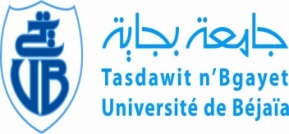 بجاية	  إعلامآخر أجل لايداع الطعون هو يوم اللإثنين 21 ديسمبر 2020. كتابة الطعن يقتضي ملء جميع المعلومات المتعلقة بالطالب وبالمقياس وكتابة المطلوب بشكل واضح في ورقة بيضاء رئيس القسمد. لونيس بن علي